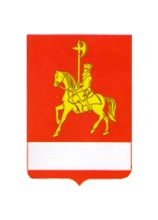 АДМИНИСТРАЦИЯ КАРАТУЗСКОГО РАЙОНАПОСТАНОВЛЕНИЕ20.04.2023				  с. Каратузское 				      № 381-пО внесении изменений в постановление администрации Каратузского района от 24.02.2016 №93-п «Об утверждении Порядка разработки, корректировки, осуществления мониторинга и контроля реализации Стратегии социально-экономического развития муниципального образования «Каратузский район» до 2030 года»В соответствии с  частью 2 статьи 39, пунктом 3 части 5 статьи 40                 и пунктом 3 статьи 42  Федерального закона от 28 июня 2014 года № 172-ФЗ «О стратегическом планировании в Российской Федерации», Законом Красноярского края от 24.12.2015 N 9-4112 «О стратегическом планировании в Красноярском крае» руководствуясь статьей 28 Устава муниципального образования «Каратузский район», ПОСТАНОВЛЯЮ:Внести изменения в приложение к постановлению администрации Каратузского района от 24.02.2016 № 93-п «Об утверждении Порядка разработки, корректировки, осуществления мониторинга и контроля реализации Стратегии социально-экономического развития муниципального образования «Каратузский район» до 2030 года» и изложить в новой редакции, согласно приложению, к настоящему постановлению.2.  Контроль за исполнением настоящего постановления возложить               на заместителя главы района по финансам, экономике – руководителя финансового управления администрации района Мигла  Е.С.3. Постановление вступает в силу в день, следующий за днем                       его официального опубликования в периодическом издании «Вести муниципального образования «Каратузский район».И.о. главы района                                                                                   Е.С. МиглаПорядокразработки, корректировки, осуществления мониторинга и контроля реализации Стратегии социально-экономического развития муниципального образования «Каратузский район» до 2030 года                                        1. Общие положения Настоящий Порядок определяет основные положения разработки и корректировки, осуществления мониторинга и контроля реализации стратегии социально-экономического развития муниципального образования «Каратузский район» (далее - Стратегия).Стратегия является документом стратегического планирования, определяющим приоритеты, цели и задачи социально-экономического развития Каратузского района, меры по их достижению и решению               на долгосрочный период.Стратегия разрабатывается в целях определения приоритетов, целей и задач социально-экономического развития Каратузского района                 на долгосрочный период, согласованных с приоритетами и целями социально-экономического развития Красноярского края.Стратегия разрабатывается и корректируется на основе законов Красноярского края, актов Губернатора Красноярского края, Правительства Красноярского края и органов исполнительной власти Красноярского края           и муниципальных правовых актов, содержащих основные направления            и цели социально-экономической политики, социально-экономического развития, приоритеты и цели регионального развития, муниципального развития, а также с учетом прогноза социально-экономического развития.Порядок разработки стратегии включает следующие этапы:принятие решения о разработке стратегии и формирование проекта стратегии;обсуждение проекта стратегии;согласование и утверждение стратегии.Стратегия включает основные разделы:оценку текущей социально-экономической ситуации и степени достижения целей социально-экономического развития Каратузского района;приоритеты, цели, задачи и направления социально-экономической политики Каратузского района;развитие основных отраслей социально-экономического развития Каратузского района;ожидаемые результаты реализации стратегии;основные направления, мероприятия, механизмы и этапы реализации стратегии социально-экономического развития  муниципального образования «Каратузский район»;оценку финансовых ресурсов, необходимых для реализации стратегии.Стратегия разрабатывается на период, не превышающий периода, на который разрабатывается прогноз социально-экономического развития Каратузского района на долгосрочный период. В разработке Стратегии принимают участие органы местного самоуправления Каратузского района и заинтересованные участники стратегического планирования в части их компетенции. Для разработки Стратегии могут привлекаться представители бизнес - сообщества, депутаты, граждане, социальные, профсоюзные и иные организации с учетом требований законодательства Российской Федерации о государственной, коммерческой, служебной и иной охраняемой законом тайне.Ответственным за разработку Стратегии  является администрация Каратузского района (далее - администрация).Администрация при разработке, корректировке, осуществлении мониторинга и контроля реализации Стратегии:1.11.1. организует разработку Стратегии;1.11.2 координирует работу и обеспечивает информационное взаимодействие органов местного самоуправления, других заинтересованных участников стратегического планирования при разработке Стратегии;1.11.3 обеспечивает процессы согласования и общественного обсуждения Стратегии;1.11.4 вносит необходимые корректировки в Стратегию;1.11.5 осуществляет мониторинг реализации Стратегии;1.11.6 предоставляет в Каратузский районный Совет депутатов ежегодный отчет о  реализации Стратегии.2. Разработка, корректитровка, морниторинг и контроль реализации СтратегииРешение о разработке стратегии принимается Главой Каратузского района путем издания постановления.Отдел экономики, производства и развития предпринимательства совместно с управлениями и отделами администрации  района, главами   поселений подготавливает план мероприятий по разработке Стратегии, предусматривающий сроки подготовки отдельных разделов Стратегии с указанием ответственных исполнителей, проекта Стратегии в целом, в том числе согласования и общественного обсуждения проекта Стратегии.На основании плана мероприятий по разработке Стратегии отдел экономики, производства и развития предпринимательства администрации  района  организует работу, направляет запросы о представлении информации, необходимой для подготовки проекта Стратегии заинтересованным участникам стратегического планирования по подготовке проекта Стратегии.На основе поступившей информации, отдел экономики, производства и развития предпринимательства  администрации  района подготавливает проект  Стратегии, в срок, не превышающий 10 месяцев со дня начала разработки стратегии.2.5. При необходимости создается рабочая группа по разработке проекта Стратегии (далее - рабочая группа), состав которой утверждается постановлением Администрации района.В состав рабочей группы включаются специалисты администрации района, депутаты Каратузского районного Совета депутатов, представители бизнес-сообщества,  главы поселений, координационный совет предпринимателей, представители общественных, партийных, профсоюзных и иных организаций.Обеспечение деятельности рабочей группы осуществляет администрация.В период разработки Стратегии с целью обеспечения открытости и доступности информации об основных ее положениях проект Стратегии размещается на официальном сайте Администрации в информационно - телекоммуникационной сети «Интернет» (далее - официальный сайт) не позднее, чем за один месяц до срока его утверждения.2.9. При размещении проекта Стратегии в сети «Интернет» указывается следующая информация:срок начала и завершения процедуры проведения общедоступного обсуждения проекта Стратегии, составляющий тридцать календарных дней;юридический адрес и электронный адрес администрации района, контактные данные сотрудника администрации района, ответственного за свод предложений и замечаний;порядок направления предложений и замечаний к проекту Стратегии;требования к предложениям и замечаниям граждан.Администрация размещает на официальном сайте проект Стратегии, проект плана мероприятий, а также информацию, указанную в пункте 2.9, не позднее, чем за 3 календарных дня до начала проведения общественного обсуждения.Предложения и замечания к проекту Стратегии носят рекомендательный характер. 2.10. В течение 20 календарных дней со дня размещения проекта Стратегии на официальном сайте администрации района, проводятся публичные слушания по проекту Стратегии, участие в которых принимают жители Каратузского района,   заинтересованные участники стратегического планирования.2.11 На основе предложений и замечаний, поступивших в ходе общественного обсуждения, в течение 14 календарных дней, отдел экономики, производства и развития предпринимательства  администрации  района дорабатывает проект Стратегии и направляет его на согласование Главе  района, Каратузскому районному Совету депутатов и заинтересованным участникам стратегического планирования.2.12 Согласованный и доработанный проект Стратегии направляется Главе района на  утверждение.2.13 Мониторинг и контроль реализации Стратегии осуществляется отделом экономики, производства и развития предпринимательства администрации района на основе данных официального статистического наблюдения, ежегодных отчетов о реализации основных направлений деятельности Главы  района,  а также иной информации, предоставляемой отделами администрации района в соответствии с их сферой ведения.2.14. При необходимости администрацией Каратузского района по итогам рассмотрения информации по реализации Стратегии, принимаются решения о корректировке Стратегии.2.15. Решение о корректировке Стратегии принимается Главой Каратузского района путем издания распоряжения администрации Каратузского района.2.16. Основаниями для корректировки Стратегии являются:а) изменения требований нормативных правовых актов, регламентирующих порядок разработки и реализации стратегий социально-экономического развития муниципальных образований;б) внесения изменений в стратегию социально-экономического развития Красноярского края в части, затрагивающей вопросы социально-экономического развития муниципального образования «Каратузский район»;в) предложения отделов и структурных подразделений администрации Каратузского района по результатам мониторинга и контроля реализации Стратегии;г) иные основания по решению Главы Каратузского района.2.17. Организация согласования корректировки Стратегии должностными лицами Администрации Каратузского района подготовка проекта решения Каратузского районного Совета депутатов о внесении изменений (корректировке) в Стратегию осуществляется отделом экономики, производства и развития предпринимательства в порядке, установленном регламентом Каратузского районного Совета депутатов.2.18. По существу предложений корректировки Стратегии проводятся общественные обсуждения и публичные слушания проекта Стратегии.2.19. Структура стратегии социально-экономического развития района может быть скорректирована в случае изменения федерального и (или) регионального законодательства, при получении дополнительных методических рекомендаций от органов исполнительной власти Красноярского края, а также при согласовании проекта стратегии социально-экономического развития муниципального образования «Каратузский район» до 2030 года в Правительстве Красноярского края и иных обстоятельствах.Приложение    к постановлению администрации   Каратузского  района                                                                                             от 20.04.2023 № 381-п